Tâche complexe 2nde : Qui produit des richesses ?Lors de la journée porte ouverte du lycée …......................., les Sciences Économiques et Sociales seront présentées à partir de vos travaux. Vous avez déjà réalisé des affiches pour présenter le thème 1 “Ménages et consommation”, vous devez désormais rédiger un article pour présenter, aux futurs lycéens, la diversité des organisations productives.  Pour ce faire, vous disposez de ressources à votre disposition (que vous jugerez utiles ou non). Votre expression écrite doit être rigoureuse, vos idées doivent être justifiées, illustrées. Auto évaluation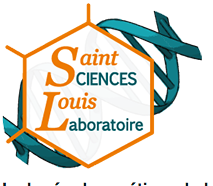 Article rédigé par les élèves de 2de en Sciences Économiques et Sociales.La diversité des organisations productives……………………………………………………………………………………………………………………………………………………………………………………………………………………………………………………………………………………………………………………………………………………………………………………………………………………………………………………………………………………………………………………………………………………………………………………………………………………………………………………………………………………………………………………………………………………………………………………………………………………………………………………………………………………………………………………………………………………………………………………………………………………………………………………………………………………………………………………………………………………………………………………………………………………………………………………………………………………………………………………………………………………………………………………………………………………………………………………………………………………………………………………………………………………………………………………………………………………………………………………………………………………………………………………………………………………………………………………………………………………………………………………………………………………………………………………………………………………………………………………………………………………………………………………………………………………………………………………………………………………………………………………………………………………………………………………………………………………………………………………………………………………………………………………………………………………………………………………………………………………………………………………………………………………………………………………………………………………………………………………………………………………………………………………………………………………………………………………………………………………………………………………………………………………………………………………………………………………………………………………………………………………………………………………………………………………………………………………………………………………………………………………………………………………………………………………………………………………………………………………………………………………………………………………………………………………………………………………………………………………………Aide n°1 : Questions à se poser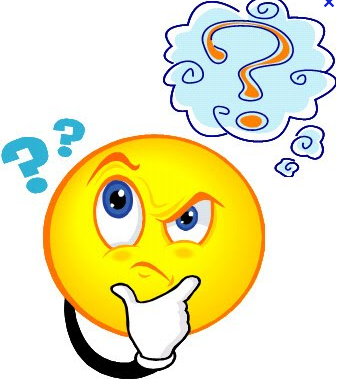 - Entreprise, association ou administration publique ?- Production marchande ou non marchande ?- Production de biens ou de services ? - Qui sont les propriétaires ? Des individus ou l’État ? Aide n°2: Les différentes organisations productives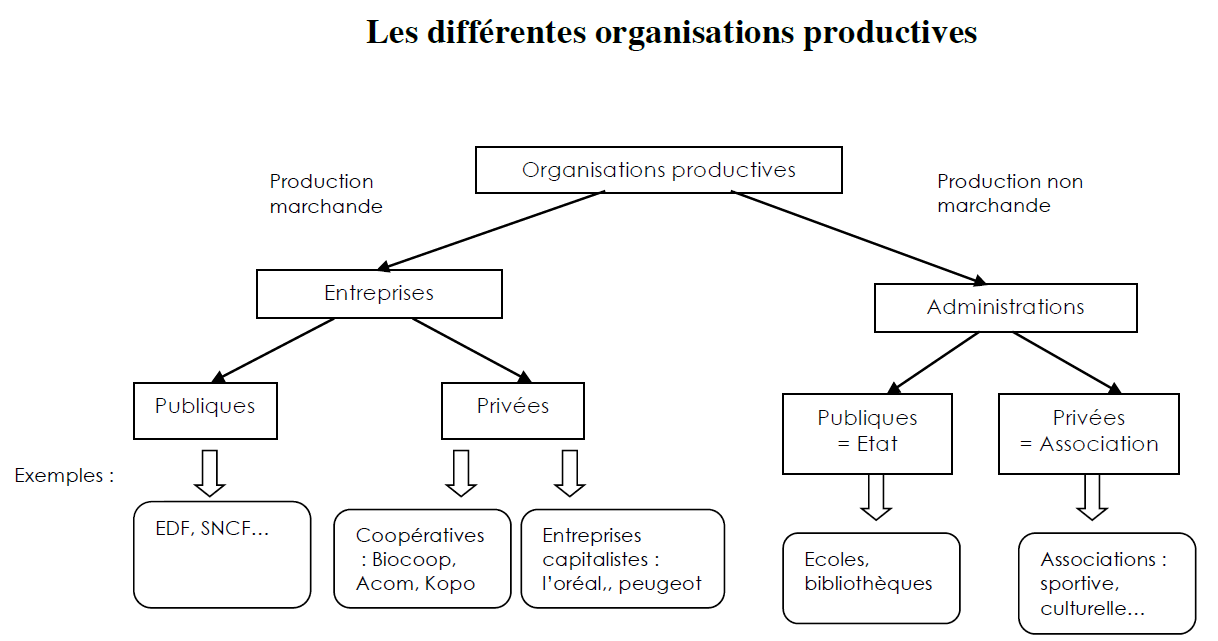 Aide n°3 : Les différences entre les organisations productivesAide n°4 : Aide à la compréhension du sujetLe sujet est-il ?présentez aux futurs lycéens une organisation productive en illustrant notamment avec les exemples ci-dessous.OUPrésentez aux futurs lycéens la diversité des organisations productives en illustrant notamment avec les exemples ci-dessous. Bonne réponse : le sujet b car il est question de la diversité !Définition Diversité : variété, différence. Exemple de sujet : “Présentez la diversité des programmes télévisés.”C’est à dire que je dois présenter non pas un programme télévisé au choix mais montrer qu’il existe une diversité de programmes : des films, des séries, des jeux… et les différences entre ces programmes. 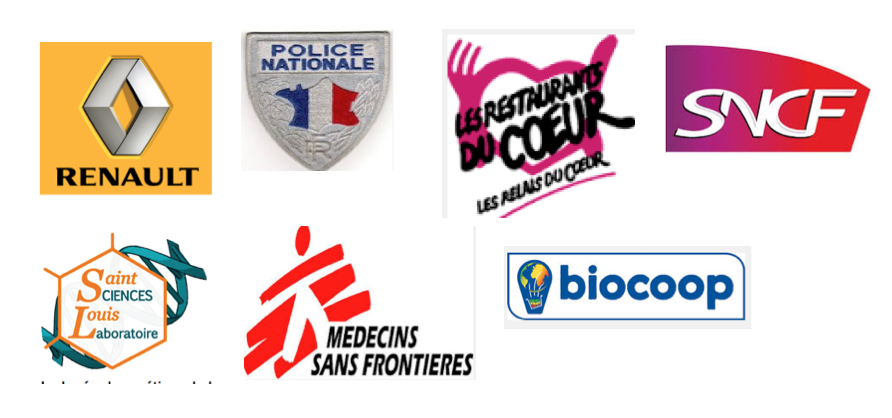 Aide n°5 : Exemples d’organisations productives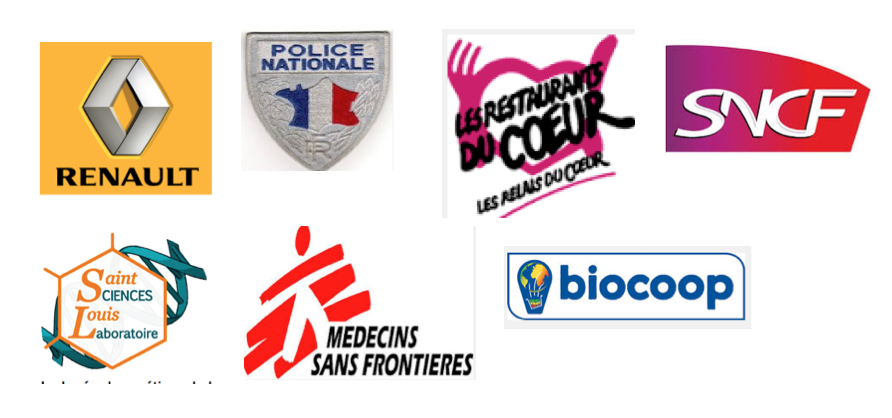 Tâche complexe réalisée par : Isabelle Hernu (Lycée Les Iris, Lormont) Thème : Entreprises et productionDurée estimée : 2h Caractéristiques générales de la tâche complexeCaractéristiques générales de la tâche complexeCirconstancesActivité en classe entière (ou en demi groupe); par groupe de 2-3Lien entre l'activité et le programmeNiveau : SecondeThème : Entreprises et productionQuestion : Qui produit des richesses ?Activité en aval du cours   Pré-requis nécessaires : Entreprise, production marchande et non marchande, administrations, associationsObjectifs : les élèves devront montrer la diversité des organisations productions dans une présentation claire et construite sous forme d’article.CompétencesAECANANous avons présenté les 3 grandes catégories d’organisations productives.Nous avons illustré à l’aide de plusieurs exemples.Nous avons utilisé le vocabulaire économique étudié en cours.Nous avons utilisé des mots de liaison (Tout d’abord, ensuite, enfin, mais, et…)Nous avons vérifié l'orthographe.Nous avons soigné l'expression écriteEntreprisesAdministrations PubliquesAssociationsProduisent-elles des biens ou des services ? Biens et servicesservicesservicesLeur production est-elle marchande ou non marchande ?marchandeNon marchandeNon marchandeQuel est leur statut : Privé ou public ?Privées et publiquespubliquesprivéesD’où vient l’argent permettant de couvrir les dépenses ?ventesImpôts et taxesDons, subventions, cotisationsOnt-elles un but de réaliser des profits ? Oui mais à nuancer pour certainesnonnon